				      فرم ثبت نام دانشجویان مهمان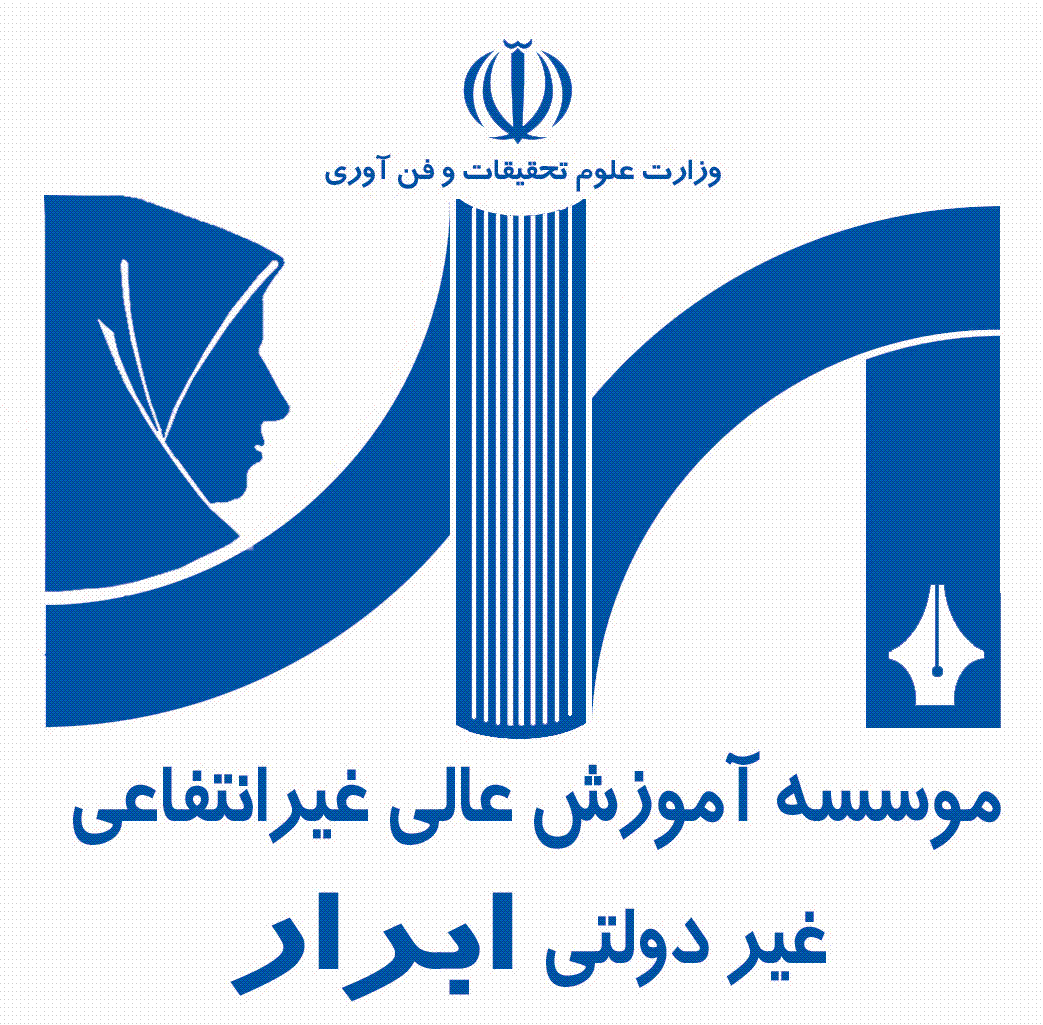 		اطلاعات فردی		اطلاعات دانشجویی		ضوابط پذیرش دانشجویان مهماندانشجویان مهمان می بایست شهریه متغیر را پرداخت نمایند.ارسال ریز نمرات دانشجو به دانشگاه مبدا منوط به تسویه حساب کامل با این موسسه می باشد.دانشجو موظف است اخبار و اطلاعیه های آموزشی را از طریق کانال دانشگاه در پیام رسان ایتا به آدرس https://eitaa.com/abraruniversity پیگیری نماید.در صورت ارتکاب هر نوع تخلف موسسه موظف است طبق مقررات خود با دانشجو برخورد نموده و موارد را به اطلاع دانشگاه مبدا برساند.پس از تکمیل ثبت نام و دریافت شماره دانشجویی از دانشگاه، جهت ورود به پورتال خود به سایت دانشگاه، قسمت "پورتال دانشگاه/ ورود به سامانه" وارد شده و با نام کاربری (شماره دانشجویی) و رمز عبور (کد ملی) وارد سامانه شوید.تاریخ و امضای دانشجونامنام خانوادگینام خانوادگینام خانوادگینام پدرنام پدرنام پدرکد ملیشماره شناسنامهشماره شناسنامهمحل صدورمحل صدورمحل صدورمحل تولدتاریخ تولدوضعیت تاهل:وضعیت تاهل:وضعیت اشتغال:وضعیت اشتغال:وضعیت اشتغال:وضعیت اشتغال:شماره تلفن همراه:شماره تلفن همراه:نشانی پست الکترونیکی:نشانی پست الکترونیکی:نشانی پست الکترونیکی:نشانی پست الکترونیکی:نشانی پست الکترونیکی:نشانی محل سکونت:نشانی محل سکونت:نشانی محل سکونت:نشانی محل سکونت:نشانی محل سکونت:تلفن منزل:تلفن منزل:نام دانشگاه مبدا:نام دانشگاه مبدا:شماره دانشجویی دانشگاه مبداشماره دانشجویی دانشگاه مبدانام رشتهگرایشگرایشمقطع تحصیلیتعداد واحد های گذراندهمعدل کل معدل کل نشانی کامل دانشگاه مبدا:نشانی کامل دانشگاه مبدا:نشانی کامل دانشگاه مبدا:نشانی کامل دانشگاه مبدا: